LES PASSEJAÏRES DE VARILHES                    				  	 FICHE ITINÉRAIRELES CABANNES n° 118"Cette fiche participe à la constitution d'une mémoire des itinéraires proposés par les animateurs du club. Eux seuls y ont accès. Ils s'engagent à ne pas la diffuser en dehors du club."Date de la dernière mise à jour : 23 mars 2020La carte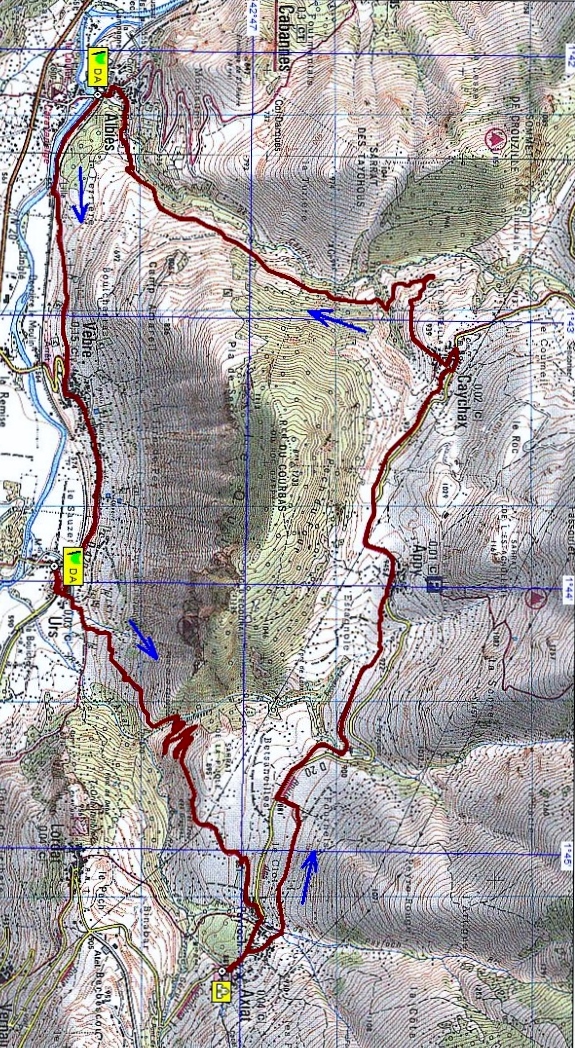 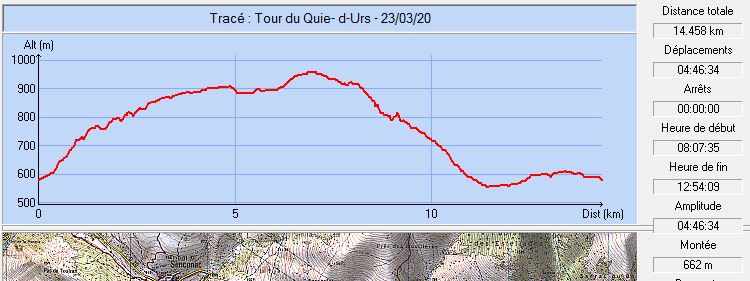 Commune de départ et dénomination de l’itinéraire : Urs – Parking de la place du village –Le tour du Quié d’Urs (ou Rocher du Courbas) depuis UrsDate, animateur(trice), nombre de participants (éventuel) :19.02.2012 – M. Lebert et P. De Meerleer12.01.2014 – M. BucL’itinéraire est décrit sur les supports suivants : Territoire des vallées d’Ax – Topo-guide n° 1 – D’un village à l’autre – Balade n° 8 – Pages 20 et 21Classification, temps de parcours, dénivelé positif, distance, durée :Randonneur – 4h30 – 460 m – 14 km – Journée                 Indice d’effort  : 61  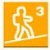 Balisage : jauneParticularité(s) : Site ou point remarquable :La remarquable église romane d’AxiatLes nombreux lavoirsLes 6 villages de caractère : Urs, Axiat, Appy, Cychax, Albiés et VèbreTrace GPS : Oui Distance entre la gare de Varilhes et le lieu de départ : 40 kmObservation(s) : Il existe un parcours identique au départ d’Albiés, décrit sur la fiche "Les Cabannes n° 4").Peut-se faire, indifféremment, dans les deux sens.